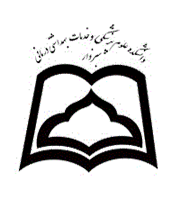 دانشکده بهداشتگروه آموزش بهداشت برنامه استراتژیک گروه آموزش بهداشت و ارتقای سلامت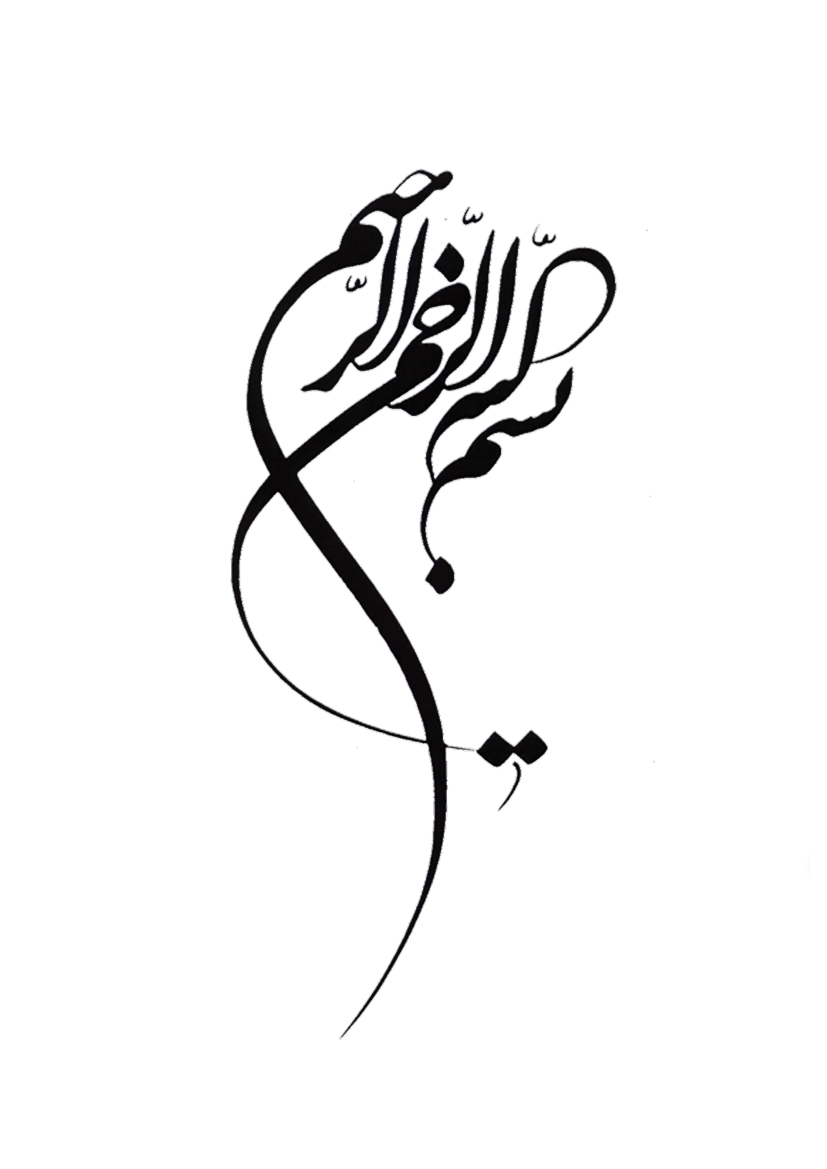 تعریف آموزش بهداشت ...........................................................................................................4مقطع کارشناسی ارشد آموزش بهداشت.................................................................................................5 ضرورت و اهمیت برگزاری دوره کارشناسی ارشد آموزش بهداشت...................................................5 برنامه استراتژیکرسالت.............................................................................................................................................................6دورنما..............................................................................................................................................................7ماموریت...........................................................................................................................................................7تحلیل محیطی................................................................................................................................................7نقاط قوت..........................................................................................................................................................8نقاط ضعف.................................................................................................................................................................8فرصت ها...........................................................................................................................................................8تهدیدها............................................................................................................................................................9منابع انسانی و امکانات گروه آموزش بهداشت....................................................................................9تعریف آموزش بهداشت و ارتقای سلامت:تعريف آموزش بهداشت از نظر سازمان جهاني بهداشت  عبارت است ازآموزش بهداشت عبارت است از تشويق و ترغيب مردم براي قبول و نگهداري رفتار و اعمالي كه براي ادامه زندگي سالم ضروري است و نيز به كار بردن عقل و منطق سليم براي استفاده صحيح از خدمات بهداشتي كه در دسترس آنان قرار دارد(WHO). آموزش سلامت در ساده ترين تعريف یعنی آموزشي كه منجر به ارتقای رفتار بهداشتي فرد شود. كسب دانش بهداشتي حق اساسي و انساني مردم مي باشد. بنابراين باید مردم را به دانش و مهارت هاي بهداشتي مورد لزوم مجهز نمود. زيرا دانش قدرت است و بدون دانش بهداشتي افراد قدرت لازم براي تغيير دادن سلامتي خود را ندارند اگر چه آموزش بهداشت اكثرا ًبا ارائه اطلاعات بهداشتي آغاز مي شود اما موفقيت آموزش بهداشت زماني است كه بتواند رفتاري مناسب با سلامت فرد و جامعه را جايگزين رفتار غلط غير بهداشتي نمايد. بنابراين جنبه رفتار در آموزش بهداشت از اهميت قابل ملاحظه اي برخوردار است و بدون تأمين رفتار بهداشتي مناسب، آموزش بهداشت كامل نخواهد شد. هدف آموزش بهداشت اين است كه به مردم كمك شود تا مشكلات بهداشتي خودشان را بشناسند، براي مشكلات راه حل پيدا كنند و با بكار بستن راه حل ها مشكلاتشان را خود حل كنند زيرا تا زماني كه مردم خود در رفع مشكلات مشاركت نكنند نمي توان در برنامه هاي بهداشتي موفق گرديد. آموزش بهداشت نه تنها يك وظيفه، بلكه مهمترين وظيفه هر كارمند بهداشتي است و براي هر كارمند بهداشتي مهم است كه بداند چرا آموزش بهداشت جنبه مهم و ارزشمندي از كارش مي باشد.مشکلات و خطراتی که سلامتی را تهدید می کنند امروزه به طور عمده به دلیل عوامل رفتاری رخ می دهند و آموزش بهداشت می تواند باعث تغییر این رفتارها در سطح فرد شده و حتی موجب ارتقای رفتارهای سالم در جامعه و تغییر اجتماعی شود. این تغییر رفتار خود در کاهش بسیاری از بیماری ها و آسیب ها می تواند موثر باشد. مطابق یکی از تعاریف رایج، آموزش بهداشت یکی از « استفاده از هر گونه ترکیبی از روش های آموزشی گوناگون به منظور تسهیل پذیرش رفتارهای داوطلبانه ی رفتارهای موثر بر سلامت». آموزش بهداشت تلاش می کند فاصله میان آگاهی و عمل را پر کند. هدف آموزش بهداشت تغییر رفتار های زیان بخش افراد،گروه ها و جمعیت ها بر رفتارهای سود بخشی است که بر سلامت کنونی و آتی آنها تاثیر می گذارد.مقطع کارشناسی ارشد آموزش بهداشت یکی از سطوح عالی در رشته آموزش بهداشت است كه به تربيت نيروي انسـاني متخصـص در زمينه حفظ و ارتقای سلامت و نیز کسب توانـايي لازم در ايفـاي نقش هاي آموزشي، پژوهشي، اجرايي و مديريتي در اين رشته مي باشند، مي پردازد.طول دوره کارشناسی ارشد آموزش بهداشت با پروژه ها و پايان نامه حداقل دو سال و حداكثر سه سال مـي باشد كه به صورت نيمسالي و حداكثر 12 واحد در هر نيمسال به صورت تمام وقت ارايه خواهد شد. دانشجو موظف خواهد بود، علاوه بر گذرانيدن حداقل 31 واحد درسي، پايان نامه به ارزش 6 واحد تدوين و ارائه نمايد. دانش آموختگان اين دوره توانائي كافي در احراز مشاغل و ايفاي نقش هاي زير را خواهند داشت.تحقیق و پژوهش در مسایل بهداشتیانجام برنامه ریزی آموزشی و پژوهشیبرنامه ریزی اجرایی مداخلات آموزشی سیستماتیکانجام مسئولیت مدیریت و اداره واحدهای آموزش بهداشت در مراکز بهداشتی- درمانی و سایر معاونت هامشاوره و اظهار نظر در امور تخصصی مرتبط با آموزش بهداشتضرورت واهميت برگزاري کارشناسی آموزش بهداشت: • نياز دانشگاه ها و موسسات تحقيقاتي به محققين آشنا به آموزش بهداشت جهـت انجـام تحقيقـات كاربردي و پايه اي در علوم بهداشتی و رفتاری • نياز مراکز بهداشتی درمانی به مديران كاردان جهت برنامه ریزی و انجام مداخلات آموزشی •  نياز موسسات برنامه ريزي كشور به كساني كه بتوانند ارزيابي صحيحی از  علل رفتار ناسالم در جامعه و منطقه و محل زندگی خود نموده و با برنامه ریزی صحیح، مداخلات آموزشی مناسب جهت تغییر سبک زندگی و ارتقای کیفت زندگی افراد انجام دهند. برنامه استراتژيك گروه آموزش بهداشت رسالت(Mission): با عنايت به سند چشم انداز سال 1404 كه ايران را " كشوري توسعه يافته با جايگاه اول اقتصـادي، علمـي و فناوري در سطح منطقه، با هويت اسلامي و انقلابي، الهام بخش در جهان اسلام و با تعامل سازنده و مـوثر در روابط بين الملل" متصور شده است؛ گروه آموزش بهداشت نيز در نظـر دارد بـه تربيـت دانشـجويان مقطـع كارشناسـي ارشـد مطابق روال جاري، پذيرش و تربيت دانشجويان مقطع دكتري به تعداد 12 نفر با بالاترين كيفيـت علمـي و عملي ممكن و نيز راه اندازي رشته مجازي آموزش بهداشت، برگزاري دوره هاي باز آموزي و كارگاه هاي تخصصي ويژه كارشناسان بهداشت عمومی و واحد های آموزش سلامت مراکز بهداشتی و نيز آغاز به كار مركز تحقيقات سلامت و توليد علم از راه تحقيق، توسعه و فعاليت هاي پژوهشـي مبادرت ورزد. گروه آموزش بهداشت دانشگاه علوم پزشکی سبزوار با بهره مندی از توانمندی های اعضای هیئت علمی و کارشناسان خود و با استفاده از ساختار مناسب و به کارگیری منابع موجود، با تعهد به رسالت های زیر فعالیت می کند:مشارکت فعال در تربیت نیروی انسانی در مقاطع مختلف علوم پزشکی در راستای ارتقای سلامت و حل مشکلات مرتبط با سلامت جامعهارتقای دانش و مهارت های دانشجویان کارشناسی ارشد آموزش بهداشتآموزش مستمر و مداوم و حین خدمت دانش آموختگان و توانمندسازی رده های مختلف علوم پزشکی در خصوص برنامه ریزی مداخلات آموزش بهداشت و سایر مهارت های حرفه ای و مدیریت نظام سلامتپژوهش در راستای ارتقای سلامت و حل مشکلات جامعه و اصلاح نظام سلامتارائه مراقبت ها و خدمات ارتقای سلامت و مشاوره در حیطه آموزش بهداشت و پیشگیریدورنما (Vision) :گروه آموزش بهداشت دانشگاه علوم پزشكي سبزوار با استعانت از ذات مقدس الهي، تلاش مي نمايد كه با بهره گيري از سرمايه هاي انساني كارآمد و كليـه منـابع، طـي چهـار سـال آينـده جايگـاه آموزشـي و پژوهشي رشته آموزش بهداشت را در بين دانشگاه هاي هم تـراز حفـظ نمايـد. بـدين منظور در نظر دارد مقطع دكتري رشته را برگزاري نمايد. همچنین با دستیابی به شاخص های آموزشی و پژوهشی و ارائه خدمات مرتبط با آموزش سلامت در بالاترین سطح ملی در زمینه های زیر در خدمت ارتقای سلامت جامعه باشیم:مرجعیت در زمینه آموزش و پژوهش در مداخلات تغییر رفتاری در کشورپیشرو در ارائه الگوی ادغام یافته آموزش در جامعه و نظام ارائه خدماتگروه آموزشی برتر در کشور در زمینه تربیت دانشجویان آموزش بهداشتماموريت گروه آموزش بهداشت دانشگاه علوم پزشكي سبزوار ماموريت اصلي خود را تربيت دانـش آموختگـان کارشناسی ارشد رشته آموزش بهداشت مي داند. به نحوي كه نيازهاي آموزشـي، پژوهشـي و اجرايـي اين رشته را در مسير تحقق سند چشم انداز كشور ادا نمايد.تحليل محيطي(SWOT)  نقاط قوت داراي 5 عضو هيئت علمي با مرتبه استایاردداراي يك عضو هيئت علمي با مرتبه مربیداراي تعداد 12 مقاله علمي چاپ شده در مجلات ISI توسط اعضاي هيئت علمي داراي تعداد 25 مقاله علمي چاپ شده در مجلات انگليسي توسط اعضاي هيئت علميداراي 19 جلد كتاب تاليفي توسط اعضاي هيئت علميانجام 96  طرح پژوهشي توسط اعضاي هيئت علميداراي تعداد  60 مقاله علمي چاپ شده در مجلات علمي- پژوهشي داخلي توسط اعضاي هيئت علميدسترسي به جديدترين منابع علمي علوم پزشكي دنيااشتراك 200  مجله فارسي و 80 مجله لاتينوجود واحد آموزش مجازی و Media lab در دانشگاهتولید محتوای الکترونیک در زمینه آموزش بهداشتدارای پشتوانه پژوهشی لازم به واسطه وجود  7 مرکز تحقیقات در دانشگاهداراي كتابخانه مجهز به 14000 جلد كتاب ،تعداد نسخ فارسی 34643، تعدادکتب لاتین 2270 و تعداد نسخ لاتین 3590 مورد است.وجود تعهد  مسئولیت پذیری در اعضای گروهتجربیات و موقعیت تعدادی از اعضای گروه در زمینه مدیریت اجرایی در سطح  دانشگاهارتباط مناسب با بهداشت استان و مسئولین فیلدهای آموزشی به خصوص در عرصه های روستاییهمکاری اعضای هیئت علمی گروه با پروژه ها و طرح های تحقیقاتی و پایان نامه ها در دانشکده ها و معاونت های دانشگاه و مراکز تحقیقاتینقاط ضعف:عدم وجود عضو هیات علمی با مرتبه دانشیاری به بالاوجود دانشجویان کارمند کارشناسی ارشد آموزش بهداشت و عدم حضور تمام وقت در دانشگاهفرصت ها موقعیت مناسب جغرافيايی، اقتصادي، اجتماعي، سياسي و مذهبي شهرستان سبزوار فارغ التحصيل شدن یک دوره از دانشجويان مقطع كارشناسي ارشدنگرش مثبت و متعهد مسئولین آموزشی دانشگاه نسبت به آموزش بهداشتنزديكي به مشهد و امكان تعامل با دانشگاه هاي مادروجود مراكز آموزش عالي دولتي و غير دولتي متعدد در شهرستان سبزواروجود مراکز تحقیقاتی متعدد(از جمله مرکز تحقیقا دیابت) و شرکت های دانش بنیان در شهرستان جهت همکاری های آموزشی و پژوهشیدانشجویان شاغل در مراکز بهداشتی و درمانی و امکان در نظر گرفتن آموزش بهداشت در سیاست های مراکز به عنوان اولویت آموزشی و پژوهشیعدم نیاز به تجهیزات و امکانات پرهزینهتهدید ها:ناکافی بودن اعتباراتعدم استفاده از نیروهای متخصص دانشگاه در سایر معاونت های مرتبط جهت برنامه ریزی آموزشیامکانات گروه آموزش بهداشت:آزمایشگاه رسانهتجهیزات تهیه محتوی الکترونیکخانه بهداشت پراتیکشبکه های اجتماعی با محوریت آموزش بهداشتوب سایت مشاوره در جهت آموزش بهداشت جامعه